InternshipIn September of 2014, students majoring in Petroleum Engineering went to Pan Jin City to do internship there in Liaohe Oil Field. In the pictures, they are listening to the professionals' introduction.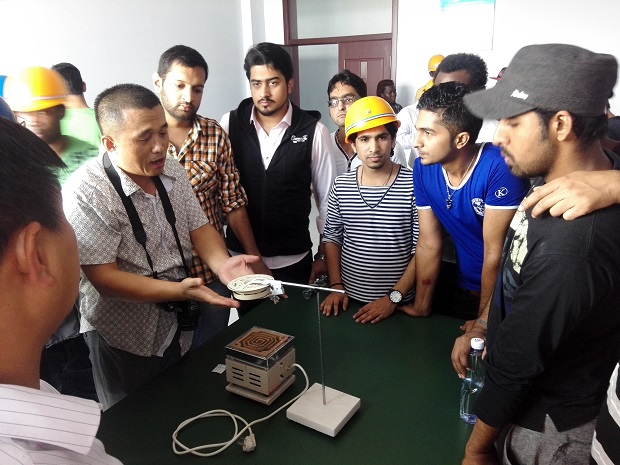 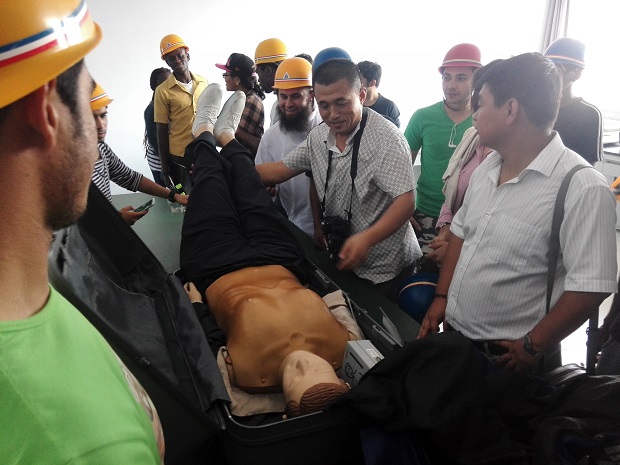 